                          Καλό μήνα, Δεκέμβρη !                                        01-12-20221.  Διατυπώνω ένα ενδιάμεσο ερώτημα που θα με βοηθήσει                 να λύσω  το πρόβλημα:Τα παιδιά, σύμφωνα με τους επιστήμονες, πρέπει να παίρνουν καθημερινά 2.000 θερμίδες. Ο Άκης υπολογίζει: «Το πρωί πήρα 480 θερμίδες, στο δεκατιανό μου πήρα 125 θερμίδες, το μεσημέρι πήρα 750 θερμίδες και το απόγευμα 230 θερμίδες». Πόσες θερμίδες μπορεί να καταναλώσει ακόμα ;Ενδιάμεσο ερώτημα : ( Σκέψου τι πρέπει να βρεις πρώτα ; )   ____________________________________________________
____________________________________________________                 Λύση :Απάντηση: __________________________________________2.  Ο πατέρας της Χρυσάνθης έχει στο πορτοφόλι του 500 ευρώ. Ποια νομίσματα μπορεί να είναι αυτά ;                                                                    ( Σχεδίασε δυο διαφορετικές επιλογές) :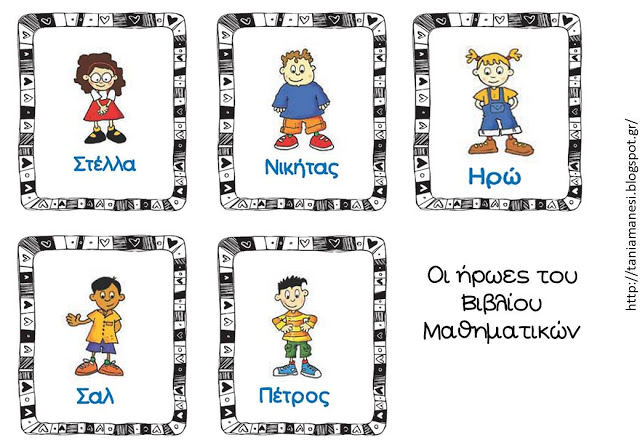        3. Κάνε τις παρακάτω πράξεις κάθετα στο τετράδιό σου                                και τις επαληθεύσεις τους : (ΟΧΙ  με κομπιουτεράκι !!!)     8.324 : 5 =…......  3.546 : 3 =………   36 x 52 =………   64 x 27=……….